                      КАРАР	   ПОСТАНОВЛЕНИЕ         2  апрель  2014 й.                    №     21                   2 апреля 2014 г. О присвоении почтового адресаЖилому дому и земельному  участку с кадастровым номером 02:09:060301:20 площадью 718 кв.м присвоить почтовый адрес: Россия, Республика Башкортостан, Белебеевский район, Максим-Горьковский с/с, д. Русская Швейцария, ул. Центральная, д.23 кв. 1.Глава сельского поселения                                                   Н.К. КрасильниковаБаш7ортостан Республика3ыБ2л2б2й районы муниципаль районыны8Максим – Горький ауыл советыауыл бил2м23е хакими2те.Горький ис. ПУЙ ауылы, Бакса урамы,  3Тел.2-07-40 , факс: 2-08-98  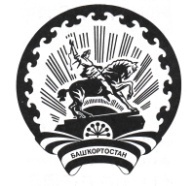 Республика БашкортостанАдминистрация сельского поселения Максим – Горьковский сельсовет муниципального района Белебеевский район      452014, с. ЦУП им. М.Горького, ул. Садовая,      д. 3     Тел. 2-07-40, факс: 2-08-98